北京中医药大学东直门医院地址：北京市东城区海运仓5号（地图上A标注的位置）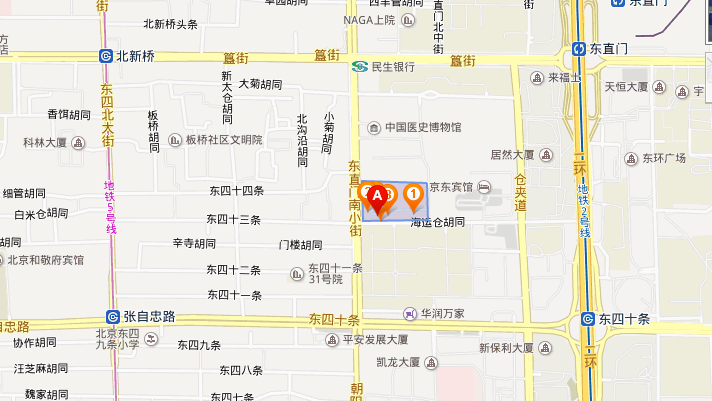 